Publicado en Barcelona el 26/10/2016 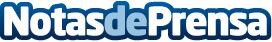 Los cursos VET son una buena alternativa para viajar a AustraliaLa agencia de Barcelona, Travel Work, presenta su nuevo programa VET (Vocational Education Training) para que los jóvenes españoles puedan vivir sus primeras experiencias en AustraliaDatos de contacto:e-deon.netComunicación · Diseño · Marketing931929647Nota de prensa publicada en: https://www.notasdeprensa.es/los-cursos-vet-son-una-buena-alternativa-para_1 Categorias: Viaje Idiomas Educación Madrid Cataluña Entretenimiento Cursos http://www.notasdeprensa.es